SOLICITUD DE RECLAMACIÓN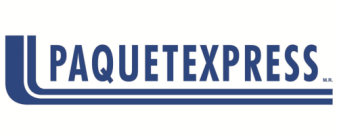 				LUGAR Y FECHA:  SOLICITUD DE SERVICIO/RASTREO:  Estimado Cliente:Con el fin de dar trámite a su reclamación, es indispensable el llenado de cada uno de los campos de este formato, a su vez solicitamos de su valioso apoyo para facilitarnos la siguiente documentación adicional:PARA CUALQUIER TIPO DE DAÑO: CARTA DE RECLAMACIÓN  		COMPROBANTE DE COSTOS 		COTIZACIÓN DE REPARACIÓN 		FOTOS       Nota 1: La Cotización de reparación sólo será necesaria si el daño de la mercancía es parcial (reparable), la misma debe ser elaborada por un proveedor legalmente establecido; para el caso de daño total, si el reclamo resulta procedente a pago, antes de su liquidación deberá entregarnos la mercancía dañada (SALVAMENTO).PARA CUALQUIER TIPO DE FALTANTE O SUSTRACCIÓN:CARTA DE RECLAMACIÓN 		COMPROBANTE DE COSTOS  		FOTOS       Nota 2: En caso de no contar con fotografías de la mercancía reclamada por faltante o sustracción, será necesario nos proporcione imágenes de mercancía semejante a la pérdida.PARA ROBO CON VIOLENCIA:CARTA DE RECLAMACIÓN 		COMPROBANTE DE COSTOS  		 Una vez completado su expediente favor de enviarlo al correo electrónico: reclamaciones@paquetexpress.com.mxDATOS GENERALESNOMBRE/RAZÓN SOCIAL DEL CLIENTE: SUCURSAL DESTINO:    	FECHA DE DOCUMENTACIÓN:      	FECHA DE ENTREGA DE LA MERCANCÍA: 	     VALOR ASEGURADO:  	IMPORTE RECLAMADO:  	MARQUE EL TIPO DE RECLAMACIÓN        INFORMACIÓN DE LA MERCANCÍA RECLAMADA CANTIDAD    DESCRIPCIÓN DE LA MERCANCÍA              							   PRECIO UNITARIO       COSTO TOTAL											                  TOTAL RECLAMADO:  INFORMACIÓN INDISPENSABLE PARA FORMALIZAR LA RECLAMACIÓNBENEFICIARIO DE LA CUENTA:  CTA. BANCARIA:    SUCURSAL:    BANCO:    CLABE INTERBANCARIA:  EMAIL:    TELÉFONO:    RESPONSABLE DE LA INFORMACIÓN (CLIENTE)					Consideración: En atención a la reclamación que nos ha formalizado, recibimos la presente documentación e información, con el fin de validar su caso, conforme a las condiciones del clausulado de la Solicitud de Servicio con la cual viajó su mercancía, por lo que en los próximos días, le notificaremos si su reclamo es procedente a pago o en caso contrario los motivos de improcedencia, de acuerdo al avance de la investigación que realicemos; es posible le solicitemos información adicional para soportar adecuadamente la resolución final de su caso. 